SZCZĘŚĆ BOŻE  Witajcie!W dzisiejszym temacie naszym celem jest:Poznanie perykopy o rozmowie Jezusa z Nikodemem oraz prawdy, że modlitwa to dialog człowieka z Bogiem.Budowanie troski o więź z Bogiem poprzez systematyczną modlitwę.Podręcznik i ćwiczenia dostępne:https://www.jednosc.com.pl/strefakatechety/images/zdalne-lekcje-religii/sp5/tem_42_Podrecznik_kl_5_SP_Spotkania_uBOGAcajace.pdfhttps://www.jednosc.com.pl/strefakatechety/images/zdalne-lekcje-religii/sp5/tem_42_Zeszyt_kl_5_SP_Spotkania_uBOGAcajace.pdfZacznijmy od powtórzenia. Wykonajcie ćw. 1 ze str. 86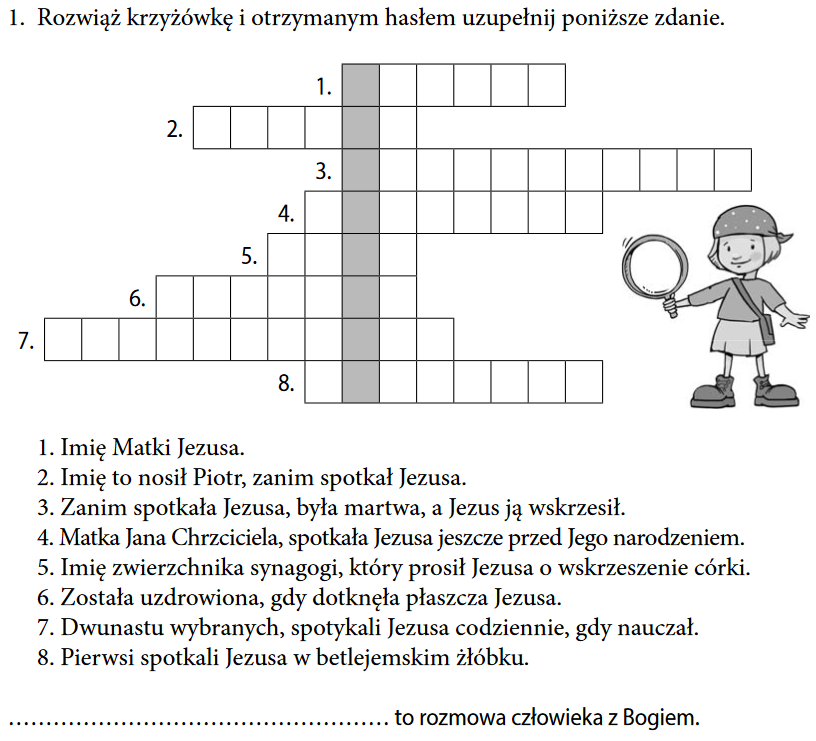 Teraz zapoznajcie się z treścią podręcznika str. 98Dla lepszego zrozumienia tekstu wykonaj ćwiczenie 2 i 3 ze strony 86 i 87 w zeszycie ćwiczeń.Zapamiętaj:Modlitwa to rozmowa i przebywanie człowieka z Bogiem. Nikodem szukał bliskości z Jezusem i pytał o to, czego nie rozumiał. Jego rozmowę możemy nazwać modlitwą. Jezus pragnie, byśmy również dzisiaj przychodzili do Niego i rozmawiali z Nim. Chce udzielać nam odpowiedzi na trudne pytania.Wykonaj ćwiczenie 5 ze strony 87 w ćwiczeniach. Szczerze zwróć się do Jezusa zaproponowanymi zwrotami Do zeszytu zapisz temat i notatkę z zapamiętaj (powyżej).Zachęcam do jak najczęstszego zwracania się do Boga w modlitwie!W razie trudności w zrozumieniu tematu piszcie przez dziennik lub na maila: wojewodkam@o2.plProszę o przesłanie zdjęcia lub skanu wykonanych ćwiczeń do oceny (mogą być wcześniejsze tematy) Życzę Wam miłego dnia!!!Szczęść Boże Monika Wojewódka